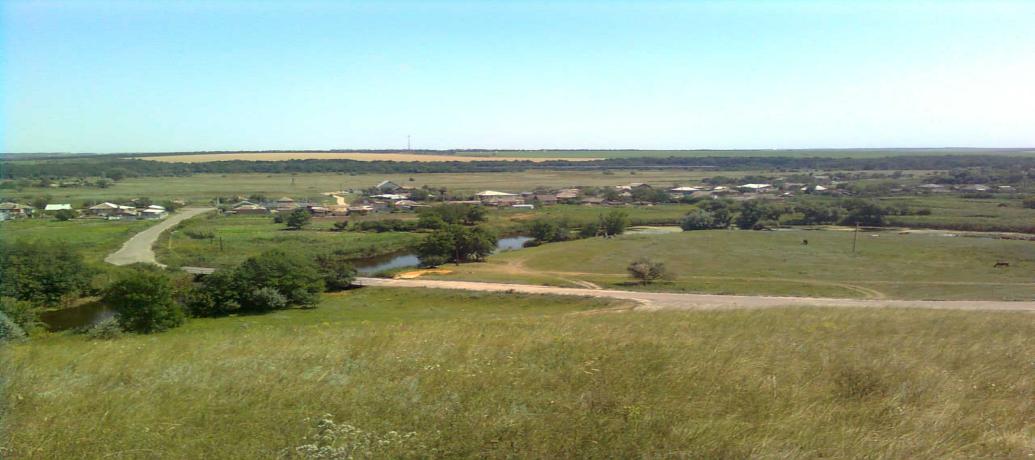 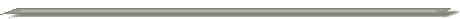 «ИНФОРМАЦИОННЫЙ ВЕСТНИК МИТЯКИНСКОГО СЕЛЬСКОГО ПОСЕЛЕНИЯ»Официальное средство массовой информации Митякинского сельского поселения «Информационный вестник Митякинского сельского поселения» издается на основании Решения Собрания депутатов Митякинского сельского поселения от 04.11.2013г. № 26. Документы, публикуемые в «Информационном вестнике Митякинского сельского поселения» соответствуют оригиналам и имеют юридическую силу.      № 2                                                                                                                                                                                                                                         «19» апреля 2024 годаУчредитель и редакция                                                                Редактор                    Адрес редакции и издателя                                                                              Тираж      ЦенаСобрание депутатов Митякинского сельского                              Куприенко               Ростовская область Тарасовский район                                                                   10 экз.      Бесплатнопоселения Тарасовского района                                                     Анна                          ст. Митякинская ул. Ленина, 5Ростовской  области                                                                      Васильевна                   Администрация МитякинскогоАдминистрация Митякинского сельского                                                                            сельского поселенияпоселения Тарасовского районаРостовской области.                                                                                                                                                                                                                                              Выходит не реже 1 раза в кварталвыпуск №2     от   19.04.2024 г.С Е Г О Д Н Я   В   Н О М Е Р Е:СОБРАНИЕ ДЕПУТАТОВ МИТЯКИНСКОГО СЕЛЬСКОГО ПОСЕЛЕНИЯТАРАСОВСКОГО РАЙОНАРОСТОВСКОЙ ОБЛАСТИ        ПОСТАНОВЛЕНИЕ19.04.2024 года                                     № 1                                         ст. МитякинскаяО назначении даты проведения публичных слушаний по проекту решения Собрания депутатов Митякинского сельского поселения «Об отчете об исполнении бюджета Митякинского сельского поселения Тарасовского района за 2023 год»В соответствии с Федеральным законом от 06.10.2003 г. № 131-ФЗ «Об общих принципах организации местного самоуправления в Российской Федерации», руководствуясь статьей 13 Устава муниципального образования «Митякинское сельское поселение»	1. Назначить и провести публичные слушания по проекту отчета об исполнении бюджета Митякинского сельского поселения за 2023 год – 7  мая 2024 года в 10:00 по адресу: ул. Ленина, д. 5 , ст. Митякинская, Тарасовского района Ростовской области в здании Администрации.	2. Установить порядок учета предложений по проекту отчета об исполнении бюджета Митякинского сельского поселения за 2023 год, участия граждан в его обсуждении и проведения по нему публичных слушаний согласно приложению к настоящему постановлению.	3. Администрации Митякинского сельского поселения обеспечить опубликование проекта отчета об исполнении бюджета Митякинского сельского поселения в информационном бюллетене Митякинского сельского поселения, а также на официальном сайте Администрации Митякинского сельского поселения www.mityakinskoesp.ru.	4. Контроль за исполнением настоящего постановления возложить на постоянную депутатскую комиссию по экономике, бюджету и налогам.	5. Настоящее постановление вступает в силу со дня его официального опубликования.         Председатель Собрания депутатов –          глава Митякинского сельского поселения                                                                    С.И. ГоршколеповПояснительная записка к отчетуоб исполнении бюджетаМитякинского сельского поселения Тарасовского районаза 2023 годI. Основные итоги исполнения бюджетаМитякинского сельского поселения Тарасовского районаИсполнение бюджета Митякинского сельского поселения Тарасовского района за 2023 год составило: по доходам 17 238,8 тыс. рублей и по расходам 15 668,1 тыс. рублей, что на 4 169,6 тыс. рублей меньше показателей 2022 года по доходам и на 6 035,8 тыс. рублей меньше показателей 2022 года по расходам. По результатам исполнения бюджета Митякинского сельского поселения Тарасовского района сложился профицит в сумме 1 570,7 тыс. рублей. Доходы бюджета поселения исполнены на 106,4 процентов к плану, расходы исполнены в объеме 94,0 процентов бюджетных назначений.Основные показатели бюджета Митякинского сельского поселения Тарасовского района за 2023 год характеризуются следующими данными:(тыс. рублей)II. Исполнение бюджета по доходамНалоговые и неналоговые доходы бюджета Митякинского сельского поселения Тарасовского района исполнены в сумме 6 579,9 тыс. рублей, что на 2 462,6 тыс. рублей выше аналогичного показателя прошлого года, при этом исполнение бюджетных назначений 2023 года налоговых и неналоговых доходов составило 159,8 процентов.Полученный объем налоговых доходов составил 4 320,3 тыс. рублей, что выше аналогичного показателя прошлого года на 813,4 тыс. рублей. Структура исполнения бюджета поселения по основным источникам налоговых доходов представлена в следующей таблице:(тыс. рублей)В общем объеме поступивших налоговых доходов наибольший удельный вес занимают налоги на имущество– 42,0 процентов, налоги на прибыль, доходы – 40,0 процента. Налоги на совокупный доход составили 17,6 процентов в общей сумме доходов. Но, в тоже время, в разрезе подгрупп налоговых доходов, отмечалось неисполнение по государственной пошлине – на 1,6 тыс. рублей (при плане 19,3 тыс. рублей исполнение составило 17,7 тыс. рублей, или 91,7 процентов).По неналоговым доходам поступление составило 1 165,9 тыс. рублей, в том числе по видам доходов от использования имущества, находящегося в муниципальной собственности.Структура исполнения бюджета Митякинского сельского поселения Тарасовского района по неналоговым доходам представлена в следующей таблице: (тыс. рублей)Как видно из таблицы, по неналоговым источникам, в 2023 году наблюдается исполнение бюджетных назначений.Безвозмездные поступленияБезвозмездные поступления за 2023 год составили 10 658,9 тыс. рублей. В том числе: дотации на выравнивание уровня бюджетной обеспеченности – 7 990,8 тыс. рублей, дотация бюджетам на поддержку мер по обеспечению сбалансированности бюджетов – 385,1 тыс. рублей, субвенции – 299,4 тыс. рублей, межбюджетные трансферты – 1 983,6 тыс. рублей.III. Исполнение бюджета по расходамРасходы бюджета Митякинского сельского поселения Тарасовского района исполнены в сумме 15 668,1 тыс. рублей или на 94,4 процента к плану. По сравнению с аналогичным периодом 2022 года расходы уменьшились на 6 035,8 тыс. рублей, в связи с уменьшением поступления иных межбюджетных трансфертов. (тыс. рублей) «Анализ отчета об исполнении бюджета субъектом бюджетной отчетности»:Раздел «Общегосударственные вопросы»Расходы бюджета поселения по данному разделу исполнены в сумме 7 486,4 тыс. рублей или 93,5 процентов к плану отчетного периода.Расходы по подразделу «Функционирование Правительства Российской Федерации, высших исполнительных органов государственной власти субъектов Российской Федерации, местных администраций» исполнены в сумме 6 854,0 тыс. рублей или 95,8 процента к плану 2023 года. Данные средства направлены на содержание и материально-техническое обеспечение деятельности аппарата Администрации Митякинского сельского поселения.Расходы бюджета поселения по подразделу «Другие общегосударственные вопросы» за 2023 год составили 632,4 тыс. рублей или 75,0 процента к плану. Причиной отклонения от плана является отсутствие необходимых документов, определяющих порядок выделения и (или) использования средств бюджета.Финансирование мероприятий, проведенных в рамках муниципальных программ, утвержденных постановлениями Администрации Митякинского сельского поселения от 26.12.2018 № 155 «Об утверждении муниципальной программы «Информационное общество»»; № 157 от 26.12.2018 г. «Об утверждении муниципальной программы «Муниципальная политика». Данные средства направлены на расходы, связанные с направлением деятельности органов местного самоуправления Митякинского сельского поселения в данных областях.Раздел «Национальная оборона»Расходы бюджета поселения по данному разделу составили 299,2 тыс. рублей или 100,0 процентов к плану 2023 года.Данные средства направлены на осуществление расходов по подразделу «Мобилизационная и вневойсковая подготовка» на осуществление первичного воинского учета на территориях, где отсутствуют военные комиссариаты.Раздел «Национальная экономика»Расходы бюджета поселения по данному разделу исполнены в сумме 1 958,1 тыс. рублей, что составляет 99,9 процентов к плану 2023 года.Средства направлены на осуществление Администрацией Митякинского сельского поселения переданных полномочий муниципального района на ремонт и содержание автомобильных дорог общего пользования по иным непрограммным мероприятиям, а также на расходы на топографо-геодезические, картографические и землеустроительные работы. Раздел «Жилищно-коммунальное хозяйство»           Расходы бюджета Митякинского сельского поселения Тарасовского района по данному разделу составили 1 139,6 тыс. рублей или 70,7 процентов к плану отчетного периода. Причиной отклонения от плана является отсутствие необходимых документов, определяющих порядок выделения и (или) использования средств бюджета.Расходы бюджета поселения по подразделу «Коммунальное хозяйство» составили 288,6 тыс. рублей или 72,2 процентов к плану 2023 года. Причиной отклонения от плана является отсутствие необходимых документов, определяющих порядок выделения и (или) использования средств бюджета. Средства по этому подразделу направлены на мероприятия в рамках подпрограммы «Создание условий для обеспечения качественными жилищно-коммунальными услугами населения Митякинского сельского поселения» муниципальной программы «Обеспечение качественными жилищно-коммунальными услугами населения Митякинского сельского поселения», утвержденной Постановлением Администрации Митякинского сельского поселения от 27.12.2018 № 167;Расходы бюджета поселения по подразделу «Благоустройство» составили 851,1 тыс. рублей или 70,3 процентов к бюджетным назначениям. Причиной отклонения от плана является отсутствие необходимых документов, определяющих порядок выделения и (или) использования средств бюджета.Средства по этому подразделу направлены на мероприятия в рамках подпрограммы «Организация благоустройства территории Митякинского сельского поселения» муниципальной программы «Обеспечение качественными жилищно-коммунальными услугами населения Митякинского сельского поселения», утвержденной Постановлением Администрации  Митякинского сельского поселения от 27.12.2018 № 167.Раздел «Образование»Расходы бюджета поселения по подразделу «Профессиональная подготовка, переподготовка и повышение квалификации» за 2023 год составили 6,3 тыс. рублей или 98,7 процентов к плану 2023 года.             Средства направлены на мероприятия в рамках подпрограммы «Развитие муниципальной службы» муниципальной программы «Муниципальная политика», утвержденной Постановлением Администрации Митякинского сельского поселения от 26.12.2018 г. № 157.Раздел «Культура, кинематография»Расходы бюджета поселения по подразделу «Культура» за 2023 год составили 4 775,0 тыс. рублей или 100 процентов к плану 2023 года.            Средства направлены на мероприятия в рамках подпрограммы «Развитие культуры» муниципальной программы «Развитие культуры», утвержденной Постановлением Администрации Митякинского сельского поселения от 26.12.2018 г. № 154.IV. Профицит бюджета поселенияБюджет поселения исполнен с превышением доходов над расходами, т.е. с профицитом в сумме 1 570,7 тыс. рублейПРОЕКТРОССИЙСКАЯ ФЕДЕРАЦИЯ                                 РОСТОВСКАЯ ОБЛАСТЬТАРАСОВСКИЙ РАЙОНМУНИЦИПАЛЬНОЕ ОБРАЗОВАНИЕ «МИТЯКИНСКОЕ СЕЛЬСКОЕ ПОСЕЛЕНИЕ»СОБРАНИЕ ДЕПУТАТОВ МИТЯКИНСКОГО СЕЛЬСКОГО ПОСЕЛЕНИЯ Р Е Ш Е Н И Е№ 00Об утверждении отчета об исполнении бюджета Митякинского сельскогопоселения за 2023 год        ПринятоСобранием депутатов				          	« 00 » апреля 2024 года   	В соответствии со статьей 264.6 Бюджетного Кодекса Российской Федерации, ст. ст. 42, 43 решения Собрания депутатов Митякинского сельского поселения от 31.01.2023 № 5 «Об утверждении Положения «О бюджетном процессе в Митякинском сельском поселении» в новой редакции, в целях соблюдения бюджетного законодательства, Собрание депутатов Митякинского сельского поселенияРЕШИЛО: Статья 1           Утвердить отчет об исполнении бюджета Митякинского сельского поселения Тарасовского района за 2023 год по доходам в сумме 17 238,8 тыс. рублей, расходам в сумме 15 668,1 тыс. рублей с превышением доходов над расходами (профицит бюджета Митякинского сельского поселения Тарасовского района в сумме 1 570,7 тыс. рублей) и со следующими показателями:1) по доходам бюджета Митякинского сельского поселения Тарасовского района по кодам классификации доходов бюджетов за 2023 год согласно приложению 1 к настоящему Решению;2) по расходам бюджета Митякинского сельского поселения Тарасовского района по ведомственной структуре расходов бюджета Митякинского сельского поселения Тарасовского района за 2023 год согласно приложению 2 к настоящему Решению;3) по расходам бюджета Митякинского сельского поселения Тарасовского района по разделам и подразделам классификации расходов бюджетов за 2023 год согласно приложению 3 к настоящему Решению;             4) по источникам финансирования дефицита бюджета Митякинского сельского поселения Тарасовского района по кодам классификации источников финансирования дефицитов бюджетов за 2023 год согласно приложению 4 к настоящему Решению;Статья 2          Утвердить численность муниципальных служащих Администрации Митякинского сельского поселения за 2023 год в количестве 6,5 штатных единиц с фактическими затратами на их денежное содержание в сумме 4 257,8 тыс. рублей. Утвердить численность работников муниципального учреждения культуры «Митякинский дом культуры» за 2023 год в количестве 7 штатных единиц с фактическими затратами на их денежное содержание в сумме 4 229,2 тыс. рублей.Статья 3Настоящее Решение вступает в силу со дня его официального опубликования.Статья 4 Опубликовать Решение Собрания депутатов Митякинского сельского поселения «Об утверждении отчета об исполнении бюджета Митякинского сельского поселения Тарасовского района за 2023 год» в информационном бюллетене муниципального образования «Митякинское сельское поселение» и разместить на официальном сайте Администрации Митякинского сельского поселения.Статья 5             Контроль за выполнением Решения оставляю за собой.Председатель Собрания депутатов-Глава Митякинского сельского поселения                                                                                                   С.И. ГоршколеповПостановление Собрания депутатов Митякинского сельского поселения Тарасовского района Решение №1 от 19.04.2024 г « О назначении даты проведения публичных слушаний по проекту решения Собрания депутатов Митякинского сельского поселения « Об отчёте  об исполнении бюджета Митякинского сельского поселения Тарасовского района за 2023 год»ст.3	Пояснительная записка к отчету об исполнении бюджета Митякинского сельского поселения Тарасовского района за 2023 годст.4-6Решение Собрания депутатов Митякинского сельского поселения Тарасовского района Решение № 00 от 00.04.2024 г. «Об утверждении отчета об исполнении бюджета Митякинского сельского поселения за 2023 год»ст.7-17НаименованиеИсполнениеза 2022 годИсполнениеза 2023 годТемп роста, в процентахДоходы, всего21 408,417 238,880,5в том числе:Налоговые и неналоговые доходы4 117,36 579,9159,8Безвозмездные поступления17 291,110 658,961,6из них:Дотации на выравнивание бюджетной обеспеченности 7 990,88375,9104,8Расходы, всего21 703,915 668,172,2Дефицит (-), профицит (+)-295,5+1 570,7НаименованиепоказателейПлан2023 г.Исполнение2023 г.Процент исполненияУд. вес в сумме налоговых доходовУд. вес в сумме доходов123456Налоговые доходы3 514,24 320,3122.910025,0из них:Налоги на прибыль, доходы 1 095,71 729,7157,940,010,0Налоги на совокупный доход763,2760,399,617,6 4,4Налоги на имущество1 636,01 812,6110,842,010,5Государственная пошлина19,317,791,70,40,1Наименование показателейПлан2023 г. Исполнение 2023 г.Процент исполненияУд. вес в неналоговых доходах12345Неналоговые доходы935,71 165,9123,6100,0Доходы от использования имущества, находящегося в государственной и муниципальной собственности935,71 156,6123,699,2Доходы от компенсации затрат бюджетов сельских поселений -9,0-0,8Штрафы, санкции, возмещение ущерба-0,3-0,0НаименованиепоказателейПлан2023 г.Исполнение2023 г.Процент исполненияУд. вес в общей сумме расходов12345Всего расходы16 660,015 668,194,4100Общегосударственныевопросы8 004,97 486,493,5247,8Национальная оборона299,2299,2100,01,9Национальная экономика1 960,11 958,199,912,5Жилищно-коммунальное хозяйство1 610,91 139,670,77,3Образование6,46,398,40,0Культура, кинематография4775,04 775,010030,5Иные межбюджетные трансферты3,53,5100,00,0Заведующий сектором экономики                                                                        А.С. Васильева   и финансов                                                                Приложение 1Приложение 1к проекту решения Собрания депутатовк проекту решения Собрания депутатовМитякинского сельского поселения Тарасовского района   № 00 от 00.04.2024 г.                                      "Об отчете об исполнении бюджета Митякинского сельского поселения Тарасовкого района  за 2023 год"Митякинского сельского поселения Тарасовского района   № 00 от 00.04.2024 г.                                      "Об отчете об исполнении бюджета Митякинского сельского поселения Тарасовкого района  за 2023 год"                                                 Доходы бюджета Митякинского сельского поселения Тарасовского района по кодам классификации доходов бюджетов за 2023 год                                                 Доходы бюджета Митякинского сельского поселения Тарасовского района по кодам классификации доходов бюджетов за 2023 год                                                 Доходы бюджета Митякинского сельского поселения Тарасовского района по кодам классификации доходов бюджетов за 2023 год (тыс.рублей) Код Наименование показателя Кассовое исполнение 123 ДОХОДЫ всего17 238,8100 1 00 00000 00 0000 000 НАЛОГОВЫЕ И НЕНАЛОГОВЫЕ ДОХОДЫ0,0100 1 03 02240 01 0000 110Доходы от уплаты акцизов на моторные масла для дизельных и (или) карбюраторных (инжекторных) двигателей, подлежащие распределению между бюджетами субъектов Российской Федерации и местными бюджетами с учетом установленных дифференцированных нормативов отчислений в местные бюджеты182 1 00 00000 00 0000 000 НАЛОГОВЫЕ И НЕНАЛОГОВЫЕ ДОХОДЫ6 579,9182 1 01 00000 00 0000 000 НАЛОГИ НА ПРИБЫЛЬ, ДОХОДЫ1 729,7182 1 01 02000 01 0000 110 Налог на доходы физических лиц1 729,7182 1 01 02010 01 0000 110 Налог на доходы физических лиц с доходов, источником которых является налоговый агент, за исключением доходов, в отношении которых исчисление и уплата налога осуществляются в соответствии со статьями 227, 227 1 и 228 Налогового кодекса Российской Федерации1 693,8182 1 01 02020 01 0000 110Налог на доходы физических лиц с доходов, полученных от осуществления деятельности физическими лицами, зарегистрированными в качестве индивидуальных предпринимателей, нотариусов, занимающихся частной практикой, адвокатов, учредивших адвокатские кабинеты и других лиц, занимающихся частной практикой в соответствии со статьей 227 Налогового кодекса Российской Федерации-1,4182 1 01 02030 01 0000 110Налог на доходы физических лиц с доходов, полученных физическими лицами в соответствии со статьей 228 Налогового Кодекса Российской Федерации37,3182 1 05 00000 00 0000 000 НАЛОГИ НА СОВОКУПНЫЙ ДОХОД760,3182 1 05 01050 01 0000 110 Минимальный налог, зачисляемый в бюджеты субъектов Российской Федерации182 1 05 03000 01 0000 110 Единый сельскохозяйственный налог760,3182 1 05 03010 01 0000 110 Единый сельскохозяйственный налог760,3181 1 06 00000 00 0000 000 НАЛОГИ НА ИМУЩЕСТВО1 812,6182 1 06 01000 00 0000 110 Налог на имущество физических лиц235,1182 1 06 01030 10 0000 110 Налог на имущество физических лиц , взимаемый по ставкам, применяемым п к объектам налогообложения, расположенным в границах сельских поселений235,1182 1 06 06000 00 0000 110ЗЕМЕЛЬНЫЙ НАЛОГ1 577,5182 1 06 06030 00 0000 110Земельный налог с организаций789,4182 1 06 06033 10 0000 110Земельный налог с организаций, обладающих земельным участком, расположенным в границах сельских поселений789,4182 1 06 06040 00 0000 110Земельный налог с физических лиц788,1182 1 06 06043 10 0000 110Земельный налог с физических лиц, обладающих земельным участком, расположенным в границах сельских поселений788,1951 1 00 00000 00 0000 000 НАЛОГОВЫЕ И НЕНАЛОГОВЫЕ ДОХОДЫ1 156,5951 1 11 00000 00 0000 000 ДОХОДЫ ОТ ИСПОЛЬЗОВАНИЯ ИМУЩЕСТВА, НАХОДЯЩЕГОСЯ В ГОСУДАРСТВЕННОЙ И МУНИЦИПАЛЬНОЙ СОБСТВЕННОСТИ1 156,5951 1 11 05000 00 0000 120 Доходы, получаемые в виде арендной либо иной платы за передачу в возмездное пользование государственного и муниципального имущества (за исключением имущества бюджетных и автономных учреждений, а также имущества государственных и муниципальных унитарных предприятий, в том числе казенных)1 100,7951 1 11 05020 00 0000 120 Доходы, получаемые в виде арендной платы за земли после разграничения государственной собственности на землю, а также средства от продажи права на заключение договоров аренды указанных земельных участков (за исключением земельных участков бюджетных и автономных учреждений)1 024,5951 1 11 05025 10 0000 120 Доходы, получаемые в виде арендной платы, а также средства от продажи права на заключение договоров аренды за земли, находящиеся в собственности сельских поселений (за исключением земельных участков бюджетных и автономных учреждений)1 024,5951 1 11 05030 10 0000 120 Доходы от сдачи в аренду имущества, находящегося в оперативном управлении органов управления поселений (за исключением имущества муниципальных  бюджетных и автономных учреждений)76,2951 1 11 05035 10 0000 120 Доходы от сдачи в аренду имущества, находящегося в оперативном управлении органов управления поселений (за исключением имущества муниципальных  бюджетных и автономных учреждений)76,2951 1 11 09000 00 0000 120Прочие доходы от использования имущества и прав, находящихся в государственной и муниципальной собственности (за исключением имущества бюджетных и автономных учреждений, а также имущества государственных и муниципальных унитарных предприятий, в том числе казенных)55,8951 1 11 09080 10 0000 120Плата, поступившая в рамках договора за предоставление права на размещение и эксплуатацию нестационарного торгового объекта, установку и эксплуатацию рекламных конструкций на землях или земельных участках, находящихся в собственности сельских поселений, и на землях или земельных участках, государственная собственность на которые не разграничена55,8951 1 00 00000 00 0000 000 НАЛОГОВЫЕ И НЕНАЛОГОВЫЕ ДОХОДЫ9,0951 1 13 00000 00 0000 000ДОХОДЫ ОТ ОКАЗАНИЯ ПЛАТНЫХ УСЛУГ И КОМПЕНСАЦИИ ЗАТРАТ ГОСУДАРСТВА9,0951 1 13 02000 00 0000 130Доходы от компенсации затрат государства9,0951 1 14 00000 00 0000 000ДОХОДЫ ОТ ПРОДАЖИ МАТЕРИАЛЬНЫХ И НЕМАТЕРИАЛЬНЫХ АКТИВОВ1 093,8951 1 14 06000 00 0000 430Доходы от продажи земельных участков, находящихся в государственной и муниципальной собственности1 093,8951 1 14 06020 00 0000 430Доходы от продажи земельных участков, государственная собственность на которые разграничена (за исключением земельных участков бюджетных и автономных учреждений)1 093,8951 1 14 06025 10 0000 430 
Доходы от продажи земельных участков, находящихся в собственности сельских поселений (за исключением земельных участков муниципальных бюджетных и автономных учреждений)1 093,8951 1 13 02995 10 0000 130Прочие доходы от компенсации затрат бюджетов сельских поселений9,0802 1 00 00000 00 0000 000 НАЛОГОВЫЕ И НЕНАЛОГОВЫЕ ДОХОДЫ0,3802 1 16 00000 00 0000 140ШТРАФЫ,САНКЦИИ,ВОЗМЕЩЕНИЕ УЩЕРБА0,3802 1 16 10000 00 0000 140Платежи в целях возмещения  причиненного ущерба (убытков)0,3802 1 16 10123 01 0000 140Доходы от денежных взысканий (штрафов), поступающие в счет погашения задолженности, образовавшейся до 1 января 2020 года, подлежащие зачислению в бюджет муниципального образования по нормативам, действующим до 1 января 2020 года0,3951 1 00 00000 00 0000 000 НАЛОГОВЫЕ И НЕНАЛОГОВЫЕ ДОХОДЫ17,7951 1 08 00000 00 0000 000 ГОСУДАРСТВЕННАЯ ПОШЛИНА17,7951 1 08 04000 01 0000 110Государственная пошлина за совершение нотариальных действий (за исключением действий, совершаемых консульскими учреждениями Российской Федерации)17,7951 1 08 04020 01 0000 110Государственная пошлина за совершение нотариальных действий должностными лицами органов местного самоуправления, уполномоченными в соответствии с законодательными актами Российской Федерации на совершение нотариальных действий17,7951 2 00 00000 00 0000 000БЕЗВОЗМЕЗДНЫЕ ПОСТУПЛЕНИЯ10 658,9951 2 02 00000 00 0000 000БЕЗВОЗМЕЗДНЫЕ ПОСТУПЛЕНИЯ ОТ ДРУГИХ БЮДЖЕТОВ БЮДЖЕТНОЙ СИСТЕМЫ РОССИЙСКОЙ ФЕДЕРАЦИИ10 658,9951 2 02 10000 00 0000 150Дотации бюджетам бюджетной системы Российской Федерации8 375,9951 2 02 15000 00 0000 150Дотации на выравнивание бюджетной обеспеченности8 375,9951 2 02 15001 10 0000 150Дотации бюджетам сельских поселений на выравнивание бюджетной обеспеченности из бюджетов муниципальных районов7 990,8951 2 02 15002 10 0000 150Дотации бюджетам сельских поселений на поддержку мер по сбалансированнности бюджетов385,1951 2 02 03000 00 0000 150Субвенции бюджетам субъектов Российской Федерации и муниципальных образований299,4951 2 02 35118 00 0000 150Субвенции бюджетам на осуществление первичного воинского учета органами местного самоуправления поселений, муниципальных и городских округов299,2951 2 02 35118 10 0000 150Субвенции бюджетам сельских поселений на осуществление первичного воинского учета органами местного самоуправления поселений, муниципальных и городских округов299,2951 2 02 03024 00 0000 150Субвенции местным бюджетам на выполнение передаваемых полномочий субъектов Российской Федерации0,2951 2 02 03024 10 0000 150Субвенции бюджетам сельских поселений на выполнение передаваемых полномочий субъектов Российской Федерации0,2951 2 02 40000 00 0000 150Иные межбюджетные трансферты1 983,6952 2 02 40014 00 0000 150Межбюджетные трансферты, передаваемые бюджетам муниципальных образований на осуществление части полномочий по решению вопросов местного значения в соответствии с заключенными соглашениями1 874,4953 2 02 40014 10 0000 150Межбюджетные трансферты, передаваемые бюджетам сельских поселений из бюджетов муниципальных районов на осуществление части полномочий по решению вопросов местного значения в соответствии с заключенными соглашениями1 874,4951 2 02 49999 00 0000 150Прочие межбюджетные трансферты, передаваемые бюджетам109,2951 2 02 49999 10 0000 150Прочие межбюджетные трансферты, передаваемые бюджетам сельских поселений109,2Председатель Собрания депутатов -  Глава Митякинского сельского поселенияС.И. ГоршколеповПриложение 2 Приложение 2 к проекту решения Собрания депутатов к проекту решения Собрания депутатов к проекту решения Собрания депутатов к проекту решения Собрания депутатов Митякинского сельского поселения  №00 от 00.04.2024 г.Митякинского сельского поселения  №00 от 00.04.2024 г.Митякинского сельского поселения  №00 от 00.04.2024 г.Митякинского сельского поселения  №00 от 00.04.2024 г.Митякинского сельского поселения  №00 от 00.04.2024 г.Митякинского сельского поселения  №00 от 00.04.2024 г." Об отчете об исполнении бюджета Митякинского сельского поселения     Тарасовского района за 2023 год"" Об отчете об исполнении бюджета Митякинского сельского поселения     Тарасовского района за 2023 год"" Об отчете об исполнении бюджета Митякинского сельского поселения     Тарасовского района за 2023 год"" Об отчете об исполнении бюджета Митякинского сельского поселения     Тарасовского района за 2023 год"" Об отчете об исполнении бюджета Митякинского сельского поселения     Тарасовского района за 2023 год"Распределение расходов бюджета по ведомственной структуре расходов бюджета Митякинского сельского поселения Тарасовского района за 2023 годРаспределение расходов бюджета по ведомственной структуре расходов бюджета Митякинского сельского поселения Тарасовского района за 2023 годРаспределение расходов бюджета по ведомственной структуре расходов бюджета Митякинского сельского поселения Тарасовского района за 2023 годРаспределение расходов бюджета по ведомственной структуре расходов бюджета Митякинского сельского поселения Тарасовского района за 2023 годРаспределение расходов бюджета по ведомственной структуре расходов бюджета Митякинского сельского поселения Тарасовского района за 2023 годРаспределение расходов бюджета по ведомственной структуре расходов бюджета Митякинского сельского поселения Тарасовского района за 2023 годРаспределение расходов бюджета по ведомственной структуре расходов бюджета Митякинского сельского поселения Тарасовского района за 2023 год(тыс.руб.)НаименованиеМинРзПРЦСРВР2023 г.НаименованиеМинРзПРЦСРВР2023 г.Всего15 668,1АДМИНИСТРАЦИЯ МИТЯКИНСКОГО СЕЛЬСКОГО ПОСЕЛЕНИЯ95115 668,1Расходы на выплаты по оплате труда работников Администрации Митякинского сельского поселения в рамках обеспечения деятельности Администрации Митякинского сельского поселния (Расходы на выплаты персоналу государственных (муниципальных) органов)951010489.1.00.001101206 062,7Расходы на обеспечение функций органов местного самоуправления Митякинского сельского поселения в рамках обеспечения деятельности Администрации Митякинского сельского поселения (Расходы на выплаты персоналу государственных (муниципальных) органов)951010489.1.00.00190120 304,2Расходы на обеспечение функций органов местного самоуправления Митякинского сельского поселения в рамках обеспечения деятельности Администрации Митякинского сельского поселения (Иные закупки товаров, работ и услуг для обеспечения государственных (муниципальных) нужд)951010489.1.00.00190240 482,7Расходы на осуществление полномочий на принятие решений и проведения на территории поселения мероприятий по выявлению правообладателей ранее учтенных обьектов недвижимости,направление сведений о правообладателях данных обьектов недвижимости для внесения в ЕГРН (Прочая закупка товаров, работ и услуг для обеспечения государственных (муниципальных) нужд)951010489.9.00.20580240 4,3Субвенция на осуществление полномочий по определению в соответствии с частью 1 статьи 11.2 Областного закона от 25 октября 2002 года № 273-ЗС «Об административных правонарушениях» перечня должностных лиц, уполномоченных составлять протоколы об административных правонарушениях, по иным непрограммным мероприятиям в рамках обеспечения Администрации Митякинского сельского поселения (Иные закупки товаров, работ и услуг для обеспечения государственных (муниципальных) нужд)951010489.9.00.72390240 0,2Закупка товаров, работ, услуг в сфере информационно-коммуникационных технологий в рамках подпрограммы "Обеспечение реализации муниципальной программы Митякинского сельского поселения "Информационное общество" муниципальной программы Митякинского сельского поселения "Информационное общество" (Иные закупки товаров, работ и услуг для обеспечения государственных (муниципальных) нужд)951011301.1.00.99990240 291,4Мероприятия по диспансеризации муниципальных служащих Митякинского сельского поселения в рамках подпрограммы "Развитие муницыпального управления и муниципальной службы Митякинского сельского поселения муниципальной программы "Муниципальная политика" ( Прочая закупка товаров, работ и услуг для обеспечения государственных (муниципальных) нужд)951011307.1.00.20480240 16,8Осуществление закупок в части приобретения работ, услуг по освещени. деятельности органов местного самоуправления Митякинского сельского поселения в средствах массовой информации, печатных изданиях, на официальном сайте Митякинского сельского поселения (Иные закупки товаров, работ и услуг для обеспечения государственных (муниципальных) нужд)951011307.1.00.20490240 53,9Членство Администрации Митякинского сельского поселения в ассоциации "Совет муниципальных образований Ростовской области" (Уплата налогов, сборов и иных платежей)951011307.1.00.20500850 20,0Закупка товаров, работ, услуг в целях реализации мероприятий  по энергоэффективности в Митякинском сельском поселении  в рамках подпрограммы "Энергосбережение и повышение энергетической эффективности в муниципальном учреждении" муниципальной программы "Энергоэффективность и развитие энергетики"(Иные закупки товаров, работ и услуг для обеспечения государственных (муниципальных) нужд)951011308.1.00.99990240 12,7Оценка муниципального имущества, признание прав и регулирование отношений по муниципальной собственности Митякинского сельского поселения по иным непрограммным мероприятиям в рамках непрограммного направления деятельности «Реализация функций иных органов местного самоуправления Митякинского сельского поселения» (Иные закупки товаров, работ и услуг для обеспечения государственных (муниципальных) нужд)951011399.9.00.20140240 48,0Расходы на меоприятия, связанные с проведением специальной оценки условий труда на рабочих местах Администрации Митякинского сельского поселения по иным непрограммным мероприятиям в рамках непрограммного направления деятельности «Реализация функций иных органов местного самоуправления Митякинского сельского поселения» (Иные закупки товаров, работ и услуг для обеспечения государственных (муниципальных) нужд)951011399.9.00.20290240Реализация направления расходов по иным непрограммным мероприятиям в рамках непрограммного направления деятельности «Реализация функций иных органов местного самоуправления Митякинского сельского поселения" (Уплата налогов, сборов и иных платежей)951011399.9.00.99990850 177,5Реализация направления расходов по иным непрограммным мероприятиям в рамках непрограммного направления деятельности «Реализация функций иных органов местного самоуправления Митякинского сельского поселения" ( Прочая закупка товаров, работ и услуг для обеспечения государственных (муниципальных) нужд) (прочие расходы) 951011399.9.00.99990240 12,0Субвенция на осуществление первичного воинского учета на территориях, где отсутствуют военные комиссариаты по иным непрограммным мероприятиям в рамках непрограммного направления деятельности «Обеспечение деятельности Администрации Митякинского сельского поселения» (Расходы на выплаты персоналу государственных (муниципальных) органов)951020389.9.00.51180120 295,4Субвенция на осуществление первичного воинского учета на территориях, где отсутствуют военные комиссариаты по иным непрограммным мероприятиям в рамках непрограммного направления деятельности «Обеспечение деятельности Администрации Митякинского сельского поселения» (Иные закупки товаров, работ и услуг для обеспечения государственных (муниципальных) нужд)951020389.9.00.20560240 3,8Расходы на осуществление Администрацией Митякинского сельского поселения переданных полномочий муниципального района на ремонт и содержание автомобильных дорог общего пользования по иным непрограммным мероприятиям в рамках непрограммных расходов органов местного самоуправления Митякинского сельского поселения» (Иные закупки товаров, работ и услуг для обеспечения государственных (муниципальных) нужд)951040903.1.00.999902401 870,1Расходы на топографо-геодезические, картографические и землеустроительные работы (Иные закупки товаров, работ и услуг для обеспечения государственных (муниципальных) нужд)951041299.9.00.20420240 88,0Расходы по содержанию, обслуживанию и ремонту газопроводов в рамках подпрограммы "Создание условий для обеспечения качественными коммунальными услугами населения Митякинского сельского поселения" муниципальной программы «Обеспечение качественными жилищно-коммунальными услугами населения Митякинского сельского поселения Тарасовского района» (Иные закупки товаров, работ и услуг для обеспечения государственных (муниципальных) нужд)951050204.1.00.20020240 6,9Оплата электроэнергии за уличное освещение в рамках подпрограммы "Создание условий для обеспечения качественными коммунальными услугами населения Митякинского сельского поселения" муниципальной программы «Обеспечение качественными жилищно-коммунальными услугами населения Митякинского сельского поселения Тарасовского района» (Иные закупки товаров, работ и услуг для обеспечения государственных (муниципальных) нужд)951050204.1.00.20360240 281,7Расходы на благоустройство территории Митякинского сельского поселения, в рамках подпрограммы "Организация благоустройства территории Митякинского сельского поселения" муниципальной программы Митякинского сельского поселения "Обеспечение качественными жилищно-коммунальными услугами населения Митякинского сельского поселения Тарасовского района" (Иные закупки товаров, работ и услуг для обеспечения государственных (муниципальных) нужд)951050304.2.00.20070240 851,0Расходы на повышение квалификации, участие в семинарах лиц, замещающих выборные муниципальные должности, муниципальных служащих в рамках подпрограммы «Развитие муниципального управления и муниципальной службы Митякинского сельского поселения» муниципальной программы Митякинского сельского поселения «Муниципальная политика» (Иные закупки товаров, работ и услуг для обеспечения государственных (муниципальных) нужд)951070507.1.00.20180240 6,3Расходы на обеспечение деятельности (оказание услуг) муниципальных бюджетных учреждений Митякинского сельского поселения, в том числе на предоставление субсидий бюджетным муниципальным учреждениям Митякинского сельского поселения в рамках подпрограммы «Развитие культуры» муниципальной программы Митякинского сельского поселения «Развитие культуры» (Субсидии бюджетным учреждениям)951080106.1.00.005906104 774,9Предоставление межбюджетных трансфертов из бюджета Митякинского сельского поселения бюджету Тарасовского района согласно переданным полномочиям в рамках непрограммных расходов органов местного самоуправления Митякинского сельского поселения (Иные межбюджетные трансферты)951140399.9.00.85010540 2,6Предоставление межбюджетных трансфертов из бюджета Митякинского сельского поселения бюджету Тарасовского района согласно переданной части полномочий по организацииритуальных услуг в рамках непрограммных расходов органов местного самоуправления Митякинского сельского поселения (Иные межбюджетные трансферты) 951140399.9.00.85011 1,0Председатель Собрания депутатов -                                                                                                                                                                               Глава Митякинского сельского поселенияС.И. Горшколепов                                                                                                                                                            Приложение 3 к решению Собрания депутатов                                                                                                                                                            Приложение 3 к решению Собрания депутатов                                                                                                                                                            Приложение 3 к решению Собрания депутатов                                                                                                                                                            Приложение 3 к решению Собрания депутатов   Митякинского сельского поселения №00 от 00.04.2024 г. "Об утверждении отчета об исполнении бюджета  Митякинского сельского поселения  Тарасовского района  за 2023 год"   Митякинского сельского поселения №00 от 00.04.2024 г. "Об утверждении отчета об исполнении бюджета  Митякинского сельского поселения  Тарасовского района  за 2023 год"   Митякинского сельского поселения №00 от 00.04.2024 г. "Об утверждении отчета об исполнении бюджета  Митякинского сельского поселения  Тарасовского района  за 2023 год"Распределение расходов бюджета Митякинского сельского поселения Тарасовского районаРаспределение расходов бюджета Митякинского сельского поселения Тарасовского районаРаспределение расходов бюджета Митякинского сельского поселения Тарасовского районаРаспределение расходов бюджета Митякинского сельского поселения Тарасовского района                                                    по разделам и подразделам классификации расходов бюджета за 2023 годза 2023 годза 2023 годза 2023 год(тыс.руб.)Наименование РзПРКассовое исполнениеОБЩЕГОСУДАРСТВЕННЫЕ ВОПРОСЫ 017 486,4Функционирование Правительства Российской Федерации, высших исполнительных органов государственной власти субъектов Российской Федерации, местных администраций 01 046 854,0Другие общегосударственные вопросы0113632,4Выполнение функций органами местного самоуправления0107НАЦИОНАЛЬНАЯ ОБОРОНА02299,2Выполнение функций органами местного самоуправления0203299,2НАЦИОНАЛЬНАЯ ЭКОНОМИКА041 958,1Дорожное хозяйство (дорожные фонды)04091 870,1Другие  вопросы в области национальной экономики041288,0ЖИЛИЩНО-КОММУНАЛЬНОЕ ХОЗЯЙСТВО 051 139,6Коммунальное хозяйство0502288,6Благоустройство 0503851,0ОБРАЗОВАНИЕ076,3Профессиональная подготовка, переподготовка и повышение квалификации07056,3КУЛЬТУРА, КИНЕМАТОГРАФИЯ 084 775,0Субсидии бюджетным учреждениям на финансовое обеспечение государственного (муниципального) задания на оказание государственных (муниципальных) услуг (выполнение работ)08014 775,0ПРОЧИЕ МЕЖБЮДЖЕТНЫЕ ТРАНСФЕРТЫ ОБЩЕГО ХАРАКТЕРА БЮДЖЕТАМ БЮДЖЕТНОЙ СИСТЕМЫ РОССИЙСКОЙ ФЕДЕРАЦИИ143,5Прочие межбюджетные трансферты общего характера14033,5ИТОГО15 668,1Председатель Собрания депутатов-  Глава Митякинского сельского поселения      С.И. ГоршколеповПриложение 4к проекту решения Собрания депутатов Митякинского сельского поселения №00 от 00.04.2024 г. "Об отчете об исполнении бюджета Митякинского сельского поселения Тарасовского района за 2023 год"к проекту решения Собрания депутатов Митякинского сельского поселения №00 от 00.04.2024 г. "Об отчете об исполнении бюджета Митякинского сельского поселения Тарасовского района за 2023 год"к проекту решения Собрания депутатов Митякинского сельского поселения №00 от 00.04.2024 г. "Об отчете об исполнении бюджета Митякинского сельского поселения Тарасовского района за 2023 год"к проекту решения Собрания депутатов Митякинского сельского поселения №00 от 00.04.2024 г. "Об отчете об исполнении бюджета Митякинского сельского поселения Тарасовского района за 2023 год"Источники финансирования дефицита бюджета поселения по кодам классификации источников финансирования дефицитов бюджетов за 2023 годИсточники финансирования дефицита бюджета поселения по кодам классификации источников финансирования дефицитов бюджетов за 2023 годИсточники финансирования дефицита бюджета поселения по кодам классификации источников финансирования дефицитов бюджетов за 2023 год(тыс.рублей)Код НаименованиеКассовое исполнение123Источники финансирования дефицита бюджетов - всего-1 570,7951 01 00 00 00 00 0000 000ИСТОЧНИКИ ВНУТРЕННЕГО ФИНАНСИРОВАНИЯ ДЕФИЦИТОВ БЮДЖЕТОВ-1 570,7951 01 05 00 00 00 0000 000Изменение остатков средств на счетах по учету средств бюджетов-1 570,7951 01 05 00 00 00 0000 500Увеличение остатков средств бюджетов-17 705,0951 01 05 02 00 00 0000 500Увеличение прочих остатков средств бюджетов-17 705,0951 01 05 02 01 00 0000 510Увеличение прочих остатков денежных средств бюджетов-17 705,0951 01 05 02 01 10 0000 510Увеличение прочих остатков денежных средств бюджетов поселения-17 705,0951 01 05 00 00 00 0000 600Уменьшение остатков средств бюджетов16 134,3951 01 05 02 00 00 0000 600Уменьшение прочих остатков средств бюджетов16 134,3951 01 05 02 01 00 0000 610Уменьшение прочих остатков денежных средств бюджетов16 134,3951 01 05 02 01 10 0000 610Уменьшение прочих остатков денежных средств бюджетов поселения16 134,3Председатель Собрания депутатов- Глава Митякинского сельского поселения С.И. Горшколепов 